    Аналитический  отчёт МБДОУ детский сад №5«Зайчик» с.Эльхотово о летней оздоровительной работе за 2022-2023 год.		                          Методист  Чочиева Р.Д.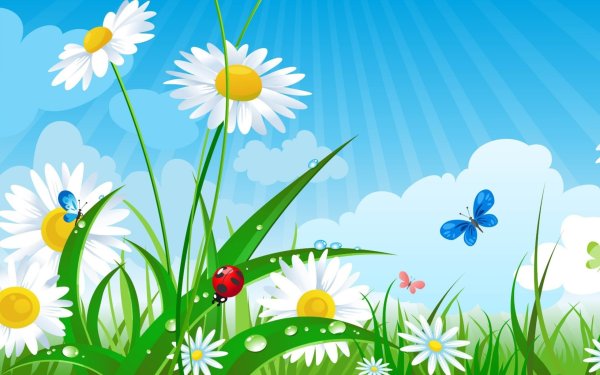                                              Здравствуй     лето !                                                                 Столько  света!  Столько  солнца!                                                                               Столько  зелени  кругом!                                                                                               Наступило  снова  лето,                                                                                                            И тепло пришло к нам в дом!                     Лето –удивительная пора!     Взрослые и дети всегда  с нетерпением ждут, когда же наступит это замечательное и прекрасное время года  , когда дети могут вдоволь нагуляться , бегать и прыгать . Именно в этот период времени дети проводят  на свежем воздухе и у детей есть прекрасная возможность получить заряд здоровья на весь год. Поэтому очень важно организовать жизнь дошкольников в детском саду так  , чтобы каждый день приносил им что-то такое удивительное ,чем  был наполнен интересным познавательным содержанием, эмоционально -насышенным,  чтобы воспоминания о летнем времени в детском саду , ещё долго вызывали у детей положительные эмоции .Задачи  стоящие вДОУ на  летний оздоровительный период:-Обеспечениебезопасности летнего отдыха детей , путём создания условий , обеспечивающих охрану жизни и здоровья дошкольников , предупреждение заболеваемости и травматизма;                             – -  Выявление, изучение и поддержка перспективных идей  в работе ДОУ;создание банка педагогических инноваций в области укрепления здоровья , развития и воспитания детей  2 – 7лет в условиях детского сада.- Осуществлениеиндивидуальной коррекционно- развивающей работы с детьми с особыми образовательными потребностями;- Сознание  условийдля  развития всех видов детской деятельности.-Осуществлениепедагогического и санитарного  просвещения родителей по вопросамразвития , воспитания и оздоровления детей в летний период.- Совершенствование системы мониторинга  деятельности  ДОУ в ЛОП.Формы  оздоровительных  мероприятий в режимедня. Физкультурно – оздоровительные мероприятии.-Занятие  по физическому развитию;                                                                                -Утренняя гимнастика на свежем воздухе;                                                     
-   Дозированная ходьба (во время прогулок);                                                                        -   Подвижные игры;                                                                                                                          -   Спортивные  праздники  и  развлечения ;                                                            -   Дневной  сон  с  доступом  свежего воздуха ;                                                                -   Бодрящая  гимнастика   после  дневного сна;Летняя оздоровительная  работа  была организована   в ДОУ  по  утверждённому плану и  нацелена на обеспечение охраны  жизни и здоровья  воспитанников ,организацию здоровьесберегающего режима,развитие познавательногоинтереса воспитанников в летний период.План летней  оздоровительной  работы в ДОУ  разработан на основе федеральных государственных образовательных стандартов .Содержание педагогического процесса осуществлялось в совместной деятельности взрослого и детей, самостоятельной деятельности детей, а также при проведении режимных моментов. Основной формой работы с детьми была игра.Акцент был сделан на увеличении времени пребывания воспитанников на свежем воздухе, на повышении двигательной активности детей через подвижные игры, спортивные развлечения, досуги.Наличие нормативно-правовой основы организации летней оздоровительной работы :1.Издан приказ об организации работы в летний период, в котором введён в действие режим дня на летний период для всех возрастных групп.2. Разработаны инструкции и проведены инструктажи с сотрудниками детского сада по:- «Охране жизни и здоровья детей в структурных подразделениях»- «О соблюдении требований техники безопасности при организации трудовой деятельности в структурном подразделении»- «О соблюдении питьевого режима в летний период»- «О пожарной безопасности»	3. Разработаны листы контроля в летний период, охватывающие организацию:- питания	- питьевого режима- Организацию двигательного режима детей в течение дня (утренние зарядки, физкультурные занятия, закаливающие процедуры, праздники и развлечения)- соблюдение режима дня.- соблюдение инструкций по охране здоровья и жизни детей, по пожарной безопасности.- проведение оздоровительных мероприятий в группе-состояние выносного материала	-санитарное состояние участковОрганизация методической работы с воспитателями :	Проведены консультации:«О детском травматизме и опасности на дорогах»«Способы закаливания ребёнка»«Оказание первой медицинской помощи детям в летний период», «Индивидуальный подход к детям с учётомхарактера двигательной активности»Организация физкультурно – оздоровительной работы :В летний период особое внимание уделяется укреплению   здоровья детей. С целью организации водно-питьевого режима в  каждой группе имелись в наличии одноразовые стаканчики,  вода; при организации закаливающих процедур — индивидуальные полотенца .    Для создания безопасных условий пребывания детей в ДОУ ежедневно проверялась исправность оборудования на прогулочных площадках, осматривались участки перед прогулкой на наличие опасных для детей предметов (гвоздей, битого стекла, вырытых ям ). С наступлением жаркого периода во избежание перегрева воспитанники находились на прогулке только в головных уборах, пребывание дошкольников под прямыми лучами солнца чередовалось с играми в тени, в каждой группе имелась аптечка первой медицинской помощи.Во время прогулок старшие дошкольники с удовольствием играли не только в подвижные, но и в спортивные игры.Летом увеличиваются возможности    для  проведения оздоровительных и закаливающих мероприятий. До наступления летнего периода методистом, медсестрой, воспитателями были запланированы и закаливающие и оздоровительные мероприятия ,  обливание рук, принятие воздушных и солнечных ванн, босоного-хождение.Под строгим наблюдением находилась двигательная активность детей. Контролировалось время, продолжительность, нагрузка проводимых подвижных игр (игры высокой двигательной активности проводились в начале прогулки, когда солнце не сильно припекает). Выполнялись профилактические мероприятия,   упражнения на профилактику плоскостопия, на формирование правильной осанки, дыхательная и пальчиковая гимнастики, полоскание рта водой после приёма пищи в старших группах, беседы с детьми:«Всё  о выносном  материале   в  летний  период с детьми»,«Безопасность в лесу», «Безопасность на воде»,«Лето снова с нами» «Жгучее солнышко», «Ядовитые растения», «Безопасность на дороге», «Осторожно будь с огнём», Спортивное-музыкальное развлечение  «Счастье , дружба  - вот что детям нужно!»,«Спорт укрепляет здоровье»,Спортивный праздник «В стране весёлых мячей .»,«Чистые ладошки - залог здоровья», «Как оказать себе первую помощь?»«Чем питаются растения ?», Лето с творчеством: «Какого цвета лето ?», «Ласковое солнышко .»,  «Цветы на полянке.», «Мой дом, моя семья.», Квест-игра «Цветочек для Пчёлки ».Для достижения оздоровительного эффекта в летний период режим дня, предусматривал максимальное пребывание детей на свежем воздухе с учётом равномерного распределения двигательной активности в первую и вторую половину дня, а так же температурного режима. Одним из компонентов рационально построенного режима дня являлись прогулки на открытом воздухе, которые повышают двигательную активность детей за счёт включения беговых упражнений, использования подвижных игр различной активности, эстафет, элементов спортивных игр.Организация воспитательно- образовательной работы с детьми :Лето прекрасное время для развития интеллектуальных и творческих способностей детей, расширения их кругозора. Планирование было построено таким образом, что каждый день был праздником для детей ярким, неповторимым, увлекательным, познавательным. Педагоги старались разнообразить жизнь детей в этот период: в соответствие с темой и календарными датами проводили беседы с детьми, рассматривали иллюстрации, читали стихи, сказки, рассказы, загадывали загадки, вели наблюдения, организовывали различные игры (дидактические, сюжетно-ролевые, подвижные, игры- театрализации, рисовали, лепили, слушали музыку, пели, танцевали, делали аппликации, организовывали развлечения.Для развития познавательной активности воспитатели регулярно использовали в работе методы экспериментирования с песком, водой, бросовым и природным материалами.Для создания эмоционального комфорта детей в летний период был наполнен мероприятиями развлекательного характера: «День защиты детей», «Там , на неведомых дорожках», «День России», «Кругосветное путешествие»,  «День любви, семьи и верности», «Приключение одуванчика», «По лесной тропинке мы пойдем, цветов, ягод наберём», «Земля – наш дом родной», «Праздник детского творчества» Выставка работ на тему «Мир глазами ребёнка», «Моя любимая сказка А. С. Пушкина», «Мамины счастливые  глаза!.«Цветочные композиции», «Семейные работы», «Что нам лето принесло!»,  «Какого цвета лето?»,  «Ласковое   солнышко.»Продолжалось формирование игровой деятельности воспитанников. Этому способствовал и режим дня. Дети много времени проводили на свежем воздухе. Воспитатели предлагали детям разнообразный материал для игровой деятельности ( куклы, машины, наборы домашних и диких животных, сюжетно-ролевые игры, как «Семья», «Больница»,  «Шофёры» ,а также  физкультурное оборудование скакалки, обручи, мячи, кегли, мешочки для метания.)
Воспитателичередовали различные виды деятельности: рисование на асфальте на тему «Здравствуй, лето!» чтение художественной литературы, проводились беседы по правилам дорожного движения и ОБЖ на темы «Красный,    жёлтый , зелёный», «Правила поведения при пожаре»,Беседа «Лето снова с нами.», беседа «О витаминах.»,« Беседы о здоровье » ,«О гигиене рук.»,« Как  нужно заботиться о пернатых друзьях?», «Ядовитые растения и ягоды»,  «Беседы о насекомых .»Беседы, правила, игры. (темы) «Осторожно  насекомые!, «Опасные игрушки», «Осторожно, грибы», «Полезные лекарственные растения»,  «Летние загадки.» (Роса, лето , пчёлка , солнышко, песочек , одуванчик, грибочки).                                                 Наблюдения летом :за дождём, за растениями, насекомыми, птицами, погодой .)                    «Растения и творчество , поделки.»        «Необычная  радуга перед глазами .»                       «Дождик   и солнышко.»                                   «Перепрыгни  через ручеёк.»                                 «Праздник  мыльных   пузырей.»                           «Счастье , дружба – вот что  детям нужно!»     Регулярно обновлялась информация в родительских уголках, на темы связанные с сохранением и укреплением здоровья детей летом, о закаливании организма, о дыхательной гимнастике, об организации питания и организации взаимосотрудничества с родителями:В летний период продолжалась работа и с родителями воспитанников. Были проведены консультации и беседы: «О безопасности на дороге, в природе, на воде», «Игры с песком и водой в домашних условиях», «Прогулки и их значение для     укрепления здоровья», «Значение режима в жизни ребёнка»,«Профилактика борьбы с инфекционными болезнями.»«Предупреждение отравления ядовитыми грибами»,«Волшебный мир конструирования летнего отдыха детей .»«Литература  - для чтения и заучивания наизусть.»     Питание   в  летний  период в ДОУ.Летом процессы роста у детей протекают наиболее интенсивно, в связи с чем повышается их потребность в белке – основном пластическом  материале. Кроме того , в жаркие дни организм ребёнка теряет с потом значительные количества минеральных веществ и витаминов. Для покрытия этих дополнительных затрат требуется увеличение калорийности и пищевой ценности детского рациона .С другой стороны , в жаркие дни у детей нередко наблюдаются изменения со стороны желудочно – кишечного тракта – ухудшается аппетит.      Родителям нужно организовать питание в летнее время, как же им это сделать ?
    Во-первых. калорийность  питания должны быть увеличена примерно на 10-15%. С этой целью в рационе ребёнка следует увеличить количество молока и молочных продуктов, в основном за счёт кисломолочных напитков и творога , как источников наиболее полноценного белка.  Летом в рацион ребёнка необходимо широко включать первые овощи :редис, раннюю капусту ,репу, морковь, свеклу, свекольную ботву, свежие огурцы, помидоры, молодой картофель, свежую зелень.В результате проведённой летней оздоровительной работы у детей :• Повысились функциональные возможности организма;• Снизилась заболеваемость;	• Дети получили новые знания, повысился их интерес к окружающему миру, творчеству, познанию;• Развился интерес к природе, проявились положительные эмоциональные отношения, желание беречь её и заботиться о ней;• Повысился интерес и желание заниматься физкультурой и спортом.  ….. У каждого  ребёнка должно быть  счастливое и спокойное детство, защищённое от  бед и  невзгод. Если детям хорошо в  семье,  если они чувствуют со стороны родителей понимание и поддержку , то они обязательно вырастут достойными , хорошими и добрыми людьми...По итогам  летней оздоровительной работы о проделанной  работе педагогами и специалистами дошкольных групп написаны отчёты.Исходя из анализа о  летнейоздоровительнойработе   детский сад «Зайчик»,работу  можно считать удовлетворительной.